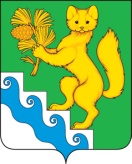 АДМИНИСТРАЦИЯ БОГУЧАНСКОГО РАЙОНАП О С Т А Н О В Л Е Н И Е09.02.2022 г.                           с. Богучаны                                        №88-пО предоставлении исполнителям коммунальных услуг субсидии на компенсацию части платы граждан за коммунальные услуги в 2022 годуВ соответствии с Законом Красноярского края от 01.12.2014 №7-2835 «Об отдельных мерах по обеспечению ограничения платы граждан за коммунальные услуги», Законом Красноярского края от 01.12.2014 №7-2839 «О наделении органов местного самоуправления городских округов и муниципальных районов края отдельными государственными полномочиями Красноярского края по реализации отдельных мер по обеспечению ограничения платы граждан за коммунальные услуги», Законом Красноярского края от 09.12.2021 №2-255  «О краевом бюджете на 2022 год и плановый период 2023-2024 годов», постановлением Правительства Красноярского края от 20.02.2013 №47-п «Об утверждении Порядка расходования субвенций бюджетам городских округов и муниципальных районов Красноярского края на осуществление органами местного самоуправления Красноярского края отдельных государственных полномочий Красноярского края по реализации отдельных мер по обеспечению ограничения платы граждан за коммунальные услуги в соответствии с законом Красноярского края от 01.12.2014 №7-2835 «Об отдельных мерах по обеспечению ограничения платы граждан за коммунальные услуги», постановлением Правительства Красноярского края от 09.04.2015 №165-п «О реализации отдельных мер по обеспечению ограничения платы граждан за коммунальные услуги», постановлением администрации Богучанского района от 17.04.2015 №431-п «Об утверждении Порядка предоставления компенсации части платы граждан за коммунальные услуги на территории Богучанского района, контроля за соблюдением условий предоставления компенсации и возврата субсидий в случае нарушений условий их предоставления», решением  Богучанского районного Совета депутатов от 22.12.2021 №18/1-133«О районном бюджете на 2022 год и плановый период 2023-2024годов», ст. ст. 7, 43, 47 Устава Богучанского района Красноярского края, ПОСТАНОВЛЯЮ:Предоставить исполнителям коммунальных услуг субсидии на компенсацию части платы граждан за коммунальные услуги, в соответствии со списком исполнителей коммунальных услуг, получателей субсидии на компенсацию части платы граждан за коммунальные услуги, согласно приложению к настоящему постановлению.Контроль за исполнением данного постановления возложить на  исполняющего обязанности заместителя Главы Богучанского района по взаимодействию с органами государственной и муниципальной власти           С.И. Нохрина. Постановление вступает в силу со дня, следующего за днем опубликования в Официальном вестнике Богучанского района, распространяется на правоотношения, возникшие с 01.01.2022 года.И.о. Главы Богучанского района                                                                             С.И. НохринПриложениек постановлению администрацииБогучанского района от 87-п № 09.02.2022-п09.02.2022 № 88-п"О предоставлении исполнителям коммунальных услуг субсидии на компенсацию части платыграждан за коммунальные услуги в 2022 году"Список исполнителей коммунальных услуг, получателей субсидиина компенсацию части платы граждан за коммунальные услугиПриложениек постановлению администрацииБогучанского района от 87-п № 09.02.2022-п09.02.2022 № 88-п"О предоставлении исполнителям коммунальных услуг субсидии на компенсацию части платыграждан за коммунальные услуги в 2022 году"Список исполнителей коммунальных услуг, получателей субсидиина компенсацию части платы граждан за коммунальные услугиПриложениек постановлению администрацииБогучанского района от 87-п № 09.02.2022-п09.02.2022 № 88-п"О предоставлении исполнителям коммунальных услуг субсидии на компенсацию части платыграждан за коммунальные услуги в 2022 году"Список исполнителей коммунальных услуг, получателей субсидиина компенсацию части платы граждан за коммунальные услугиПриложениек постановлению администрацииБогучанского района от 87-п № 09.02.2022-п09.02.2022 № 88-п"О предоставлении исполнителям коммунальных услуг субсидии на компенсацию части платыграждан за коммунальные услуги в 2022 году"Список исполнителей коммунальных услуг, получателей субсидиина компенсацию части платы граждан за коммунальные услугиПриложениек постановлению администрацииБогучанского района от 87-п № 09.02.2022-п09.02.2022 № 88-п"О предоставлении исполнителям коммунальных услуг субсидии на компенсацию части платыграждан за коммунальные услуги в 2022 году"Список исполнителей коммунальных услуг, получателей субсидиина компенсацию части платы граждан за коммунальные услуги№ п/п№ п/пНаименование исполнителя коммунальных услугРазмер субсидии, руб.Период предоставления субсидии№ п/п№ п/пНаименование исполнителя коммунальных услугРазмер субсидии, руб.Период предоставления субсидии11АО "КрасЭко"          102 953 423,00   с 01.01.2021г.по 31.12.2021г.22ООО "ЛесСервис"            44 829 061,00   с 01.01.2021г.по 31.12.2021г.33ООО "Теплосервис"            61 391 146,00   с 01.01.2021г.по 31.12.2021г.ИТОГО:ИТОГО:ИТОГО:          209 173 630,00   По закону Красноярского края от По закону Красноярского края от По закону Красноярского края от 09.12.2021 № 2-255 "О краевом бюджете на 2022год….09.12.2021 № 2-255 "О краевом бюджете на 2022год….09.12.2021 № 2-255 "О краевом бюджете на 2022год….          227 801 100,00   